SHORT COURSE DESCRIPTION[Please write a general course description here, including a brief summary of topic and the main questions that will be answered during the course. Please write a short paragraph with 150 to 200 words. The course descriptions will also be posted on the ISS website.]READING MATERIALS[Please list the materials students should read prior to or during class. Because of the short duration of the course and the fact that students travel to Korea from different countries, please provide all materials in digital (preferably PDF) format before the start of the ISS.]COURSE REQUIREMENTS AND GRADING[Please describe what is required of students in terms of course preparations, assignments, tests and class participation. All ISS classes are pass/fail based on the student academic achievement evaluated by grades on a scale of 100 points (grade of 60 or above is Pass). SKKU regulations require students to attend at least 80% of all classes. Professors should clearly indicate each grading percentages (ex. attendance, exam, presentation, team project, quiz etc.) and the conditions under which students fail, including tardiness, academic dishonesty, etc. Please understand many of partner universities are requiring more specific clarification on how to evaluate the students’ performance for their credit acceptance procedure.]COURSE SCHEDULE– WEEK I –Monday (1 July)Tuesday (2 July)Wednesday (3 July)Thursday (4 July)– WEEK II –Monday (8 July)Tuesday (9 July)Wednesday (10 July)Thursday (11 July)– WEEK III –Monday (15 July)Tuesday (16 July)Wednesday (17 July)Thursday (18 July)– WEEK Ⅳ–Monday (22 July)Tuesday (23 July)Wednesday (24 July)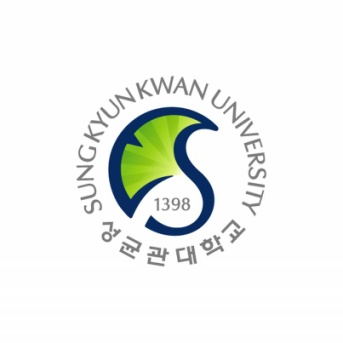 Sungkyunkwan University (SKKU) International Summer Semester (ISS) 2024 [Course Title]Prof. [Lecturer Name], [Affiliated University]